Об открытии маршрута школьного автобуса «Чуваштимяшская СОШ – д.Нижнее Кляшево»В соответствии со ст.ст.9 и 40 Федерального закона от 29.12.2012г. №273-ФЗ «Об образовании в Российской Федерации», Уставом Ибресинского района Чувашской Республики, администрация Ибресинского района п о с т а н о в л е т:Открыть маршрут движения школьного автобуса «Чуваштимяшская СОШ – д.Нижнее Кляшево» для перевозки детей из д.Нижнее Кляшево в МБОУ «Чуваштимяшская СОШ» с 17 августа 2018 года.Директору МБОУ «Чуваштимяшская СОШ» Хуснетдиновой Л.Г.:- привести маршрут в соответствие с Правилами дорожного движения и Правилами организованной перевозки группы детей автобусами до 17.08.2018г.;- разработать расписание и схему движения школьного автобуса по маршруту «Чуваштимяшская СОШ – д.Нижнее Кляшево»;- обеспечить сопровождение маршрута ответственным лицом;- обеспечить финансирование маршрута за счет бюджетных средств.Отделу образования организовать проведение обследования нового маршрута муниципальной межведомственной комиссией.Признать утратившим силу постановление администрации Ибресинского района Чувашской Республики от 16.02.2018. №68 «Об открытии маршрута школьного автобуса «Чуваштимяшская СОШ – д.Нижнее Кляшево».Контроль за исполнением настоящего постановления возложить на и.о. заместителя главы администрации района - начальника отдела образования Федорову Н.А.6. Настоящее постановление вступает в силу после его официального опубликования.Глава администрации  Ибресинского района                                                                       С.В.ГорбуновИсп. Никифорова Ф.В.2-19-99ЧĂВАШ  РЕСПУБЛИКИ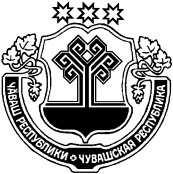 ЧУВАШСКАЯ РЕСПУБЛИКАЙĚПРЕÇ РАЙОН АДМИНИСТРАЦИЙĚ ЙЫШĂНУ15.08.2018      439 № Йěпреç поселокě АДМИНИСТРАЦИЯИБРЕСИНСКОГО РАЙОНА ПОСТАНОВЛЕНИЕ15.08.2018      № 439поселок Ибреси